INDICAÇÃO Nº 1940/2018Sugere ao Poder Executivo Municipal que proceda a troca de lâmpada na Rua Vitorio Padoveze defronte o nº 388 no Parque do Lago. (Reiterando Indicação nº 8883 de 23/11/17).   (A)Excelentíssimo Senhor Prefeito Municipal, Nos termos do Art. 108 do Regimento Interno desta Casa de Leis, dirijo-me a Vossa Excelência para sugerir ao setor competente que proceda a troca de lâmpada na Rua Vitorio Padoveze defronte o nº 388 no Parque do Lago.Justificativa:Fomos procurados por munícipes solicitando essa providencia, pois, a lâmpada está apagada, causando transtornos e insegurança.Plenário “Dr. Tancredo Neves”, em 26 de Fevereiro de 2018.José Luís Fornasari                                                  “Joi Fornasari”                                                    - Vereador -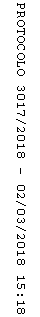 